Web Design Essentials: Basic Coding
HandoutWEB DESIGN TUTORIALSVPL RESOURCES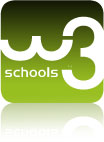 W3Schools is a site to help people who are making or developing websites. It has tutorials and helpful references on web development languages such as HTML, CSS and Javascript as well as other languages including XML, JSON, PHP and more. It is comprehensive and covers most aspects of web programming.www.w3schools.com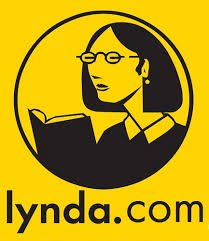 This online educational database offers over 3,000 video courses by experts in the fields of web design, business/marketing, software development, photography, video/music/audio editing, 3D animation, graphic design and more.You need to connect to this resource through the VPL website (using your library barcode and PIN) to gain free access:  www.vpl.ca/lyndaCourses of interest:HTML Essential Training:Learning CSSJavaScript For Web DesignersNote: This database has a limited number of simultaneous users. If you have trouble accessing or receive an error message, please try later.VPL Events Guidewww.vpl.ca/eventsVPL Information Services We are here to help!  If you have any further questions, please ask us! Phone: 604-331-3603 / Email: info@vpl.caWeb Design Essentials Research Guide
guides.vpl.ca/webdesignFind all the resources from this class listed and linked in this guide.VPL One to One Training Individual help on topics covered in VPL courses and beyond.  Call 604-331-3603 to book an appointment.VPL Tech Cafe
A drop-in computer lab on Level 3 for practicing new skills with information staff assistance.Central Library / 2:00 - 3:00 pm, Tuesdays & Thursdays